ZertifikatVorname NameSchule, Klassehat erfolgreich an den Forscherfragen des Bildungsprojekts der Wissensfabrik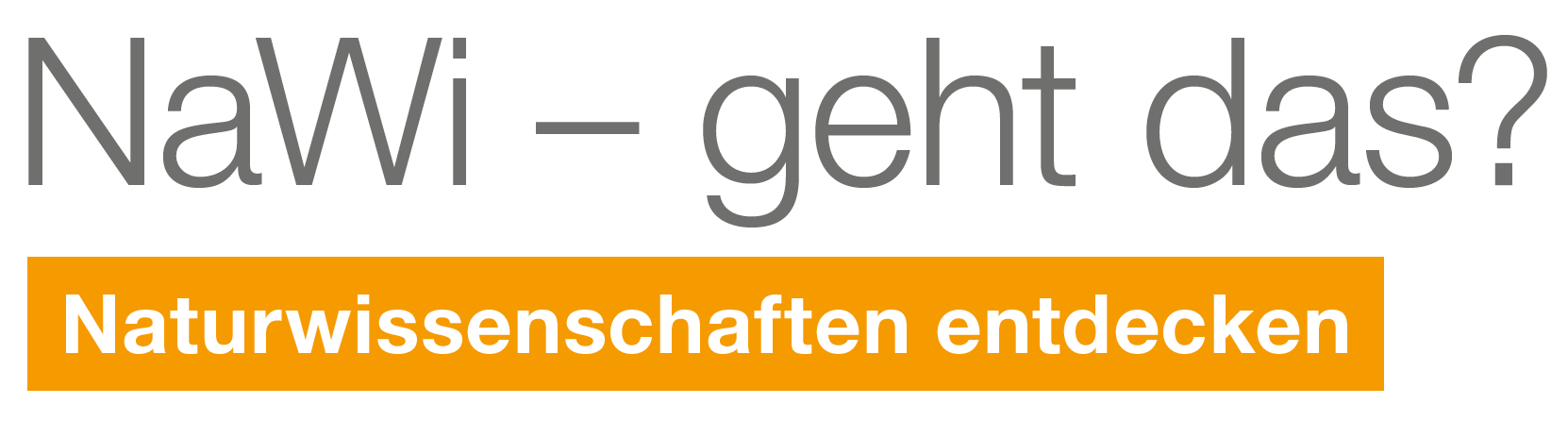 teilgenommen.Ort, DatumLehrkraft: Vorname Name___________________________________________________Unterschrift Lehrkraft